PROMÍTÁNÍ NEJEN PRO DĚTI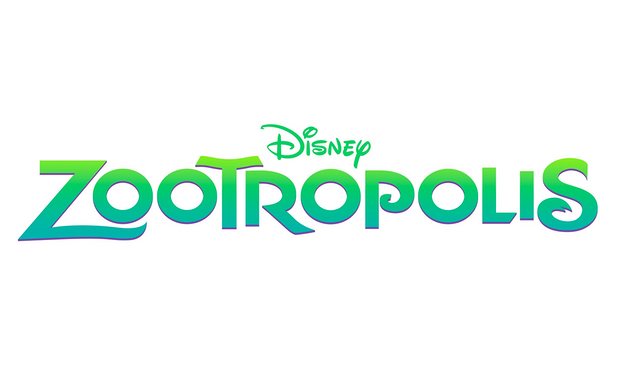 Přijďte se s námi podívat na pohádkuPromítání v prostorách bývalé mateřské školy.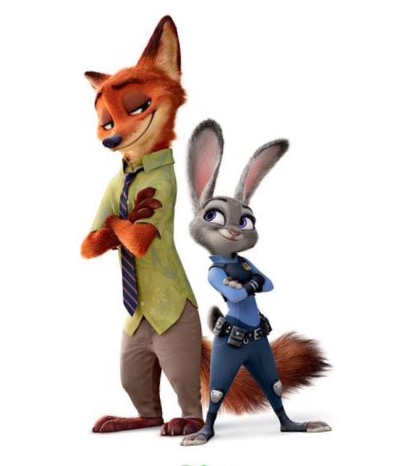 9.9.2016 od 19:00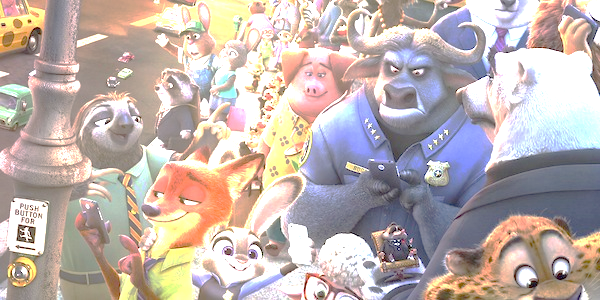 